	BIDDENHAM INTERNATIONAL SCHOOL & SPORTS COLLEGE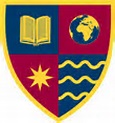 			YEAR 6-7 TRANSITION DAYS…………………………………………………………….. is invited to assist during the year 6-7 transition days.The transition days will run on 22nd and 23rd June and a small schools morning on 9th June from 8:00 am until 10:00am. Check list before you commit to taking part That you do not have any important controlled assessments.  You have informed your subject teachers that you will be out of their lesson and ask for the work set so you do not fall behind.That you are interested in the subjects being provided. Have you got time to do the option you have selected? Year 6-7 need you! This can be a very scary time for year 7s and I am sure if you think back to when you joined in year 9 you had lots of questions and wanted to gain support from others already in the school to make you feel safe and secure.Please see below all the different ways you can get involved during the transition process.ACTIVITIES If you would like to be involved use the timetable attached  to identify the lesson and add your subject and teacher to the column below  Tour guide on the 19th JuneQuestion and answer panel on 19th June for parents and students to ask you questionsTransition Day 1: 22nd June (Specify the sessions you would like to attend) Transition Day 2: 23rd June (specific the lessons you would like to attend) Behaviour group on 22nd June - Period 4Writing for purpose workshop on 23rd June - Period 1 Learning Mentor  to a venerable girl Please attach a brief description of yourself and your interests and why this would be important to you Learning Mentor  to a venerable boy Please attach a brief description of yourself and your interests and why this would be important to you Learning Mentor to a boy who loves sport but often makes the wrong choicesPlease attach a brief description of yourself and your interests and why this would be important to you Learning Mentor  to a girl who struggles in social situations Please attach a brief description of yourself and your interests and why this would be important to you Learning Mentor for students who speak English as an additional languageAny other suggestions 